DISTRICT EDUCATION OFFICER (SE) LAYYAH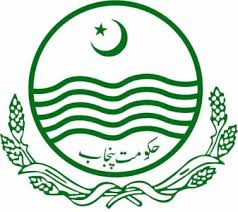 Ph. 0606-920241-42                  Email. deoselayyahpb.pk@gmail.comNO. DEO/SE/Ly/ __________ (Admn)		Dated: __________/2019ORDER.		                    In pursuance of Govt: of the Punjab Finance Department, Lahore Notification No.FD.SR-1/9-47/2013 dated. 01-10-2013, MR. TEHSEEN MAZHAR SSE (Comp. Sc)Govt: High School, CHAK NO. 110/TDA Tehsil Karor District Layyah is here by granted M. Phil (Comp. Science)  Allowance  @ Rs. 5000/- P.M  w.e.f. 02-10-2018 after  getting  the degree verified from HEC Regional Centre Govt. of Pakistan Lahore. Note.         If the above grantee already availed any financial benefit in case of advance increments etc on the possessing of M.Phil Degree will not be entitled to get M. Phil Allowance @ Rs. 5000/PM.  			District Education Officer(SE),                     Layyah.CCThe District Accounts Officer, Layyah.The Headmaster Govt: High School, Chak No. 110/TDA.The Officer/Official concerned.Office Copy.